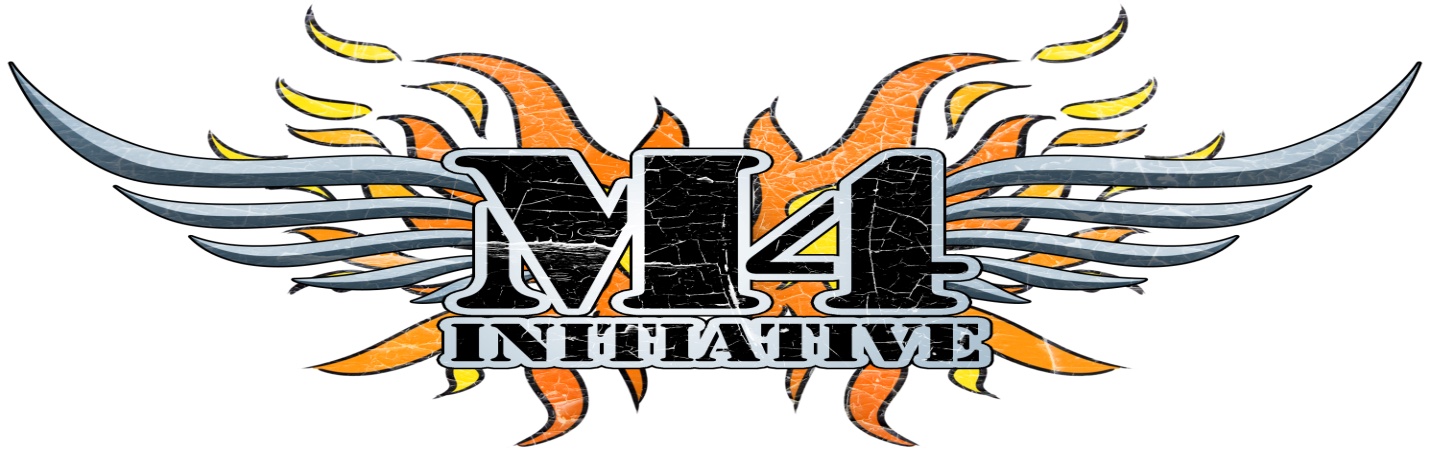 M4 Supernatural Training Center Application                      Fall 2012/Spring 2013Name: Address:								Zip:Phone # (Parent/Guardian):	(       )	Phone # (Child):	(	)	Age:		School:Email (Parent/Guardian):	Email (Child):	Parent: What do you want for your child out of this school?Child: What do you want out of this school?Parent permission and Release of Liability must accompany this application!